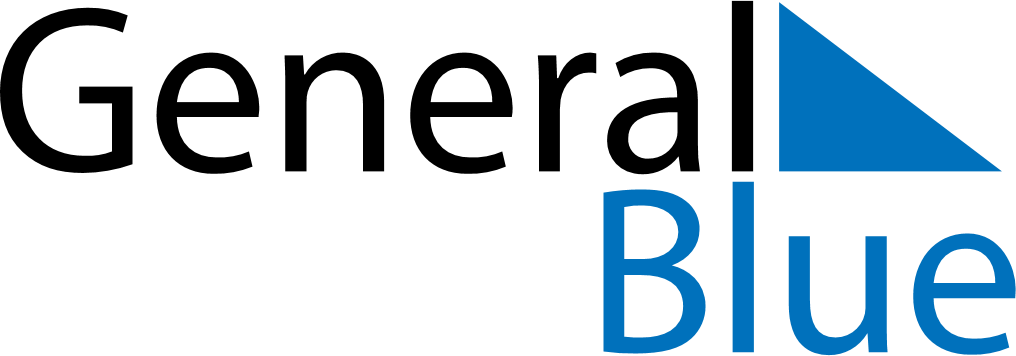 Weekly CalendarAugust 9, 2026 - August 15, 2026Weekly CalendarAugust 9, 2026 - August 15, 2026Weekly CalendarAugust 9, 2026 - August 15, 2026Weekly CalendarAugust 9, 2026 - August 15, 2026Weekly CalendarAugust 9, 2026 - August 15, 2026Weekly CalendarAugust 9, 2026 - August 15, 2026SundayAug 09MondayAug 10MondayAug 10TuesdayAug 11WednesdayAug 12ThursdayAug 13FridayAug 14SaturdayAug 156 AM7 AM8 AM9 AM10 AM11 AM12 PM1 PM2 PM3 PM4 PM5 PM6 PM